OPĆINA	VRPOLJEPOŠTOVANI STANOVNICI OPĆINE VRPOLJE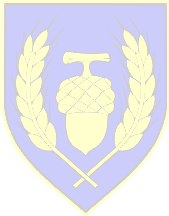 Svoj prijedlog možete dostaviti u:ured Općine Vrpoljena e-mail: opcina.vrpolje@gmail.com